2024The Gills Creek Watershed Association is hosting its 14th annual Wine for Water Celebration and Fundraiser on Thursday, April 25th at The Hall at Senate’s End. Wine for Water showcases carefully curated wine and beer paired with different food offerings by local restaurants. This will enhance the restaurant’s exposure and draw attention to its culinary delights. The event will also feature a silent auction and live music.The Gills Creek Watershed Association is a nonprofit dedicated to protecting and restoring Gills Creek for all. We work with local governments, citizens, businesses, and organizations to restore priority areas of Gills Creek and protect important floodplains to reduce flooding and maintain critical native plant and wildlife habitat. We educate the community to participate in its protection and preservation. All proceeds from this event will benefit our efforts to protect and restore Gills Creek. In addition, the event informs citizens and local representatives about the work currently being done on our local waterways and in our community.We would like to feature your business as one of the local restaurants at this year’s event. Each restaurant will be provided with its own table and electricity, as well appropriate plates and utensils. We are anticipating as many as 250 guests, so we ask that each restaurant vendor provide at least that many tasting servings.   If it appears that we will have fewer guests, we’ll let you know the week before the event. We ask restaurants to serve their own food so you have the opportunity to talk to guests about your establishment. However, we recognize staffing can be a problem, and we are happy to take your instructions and arrange for food to be served by volunteers.   Your contribution is tax-deductible, and you will receive recognition in all printed materials for the event and on our website throughout 2024.  If you need additional information, you may contact me at bailey@gillscreekwatershed.org.  I appreciate your support and hope you decide to help our Association achieve its mission of protecting and restoring Gills Creek for all.		Thank you,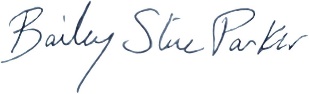 Bailey Slice ParkerExecutive DirectorDonation FormPlease complete this form and send it to Gills Creek Watershed Association.Date: ____________________________	        Donation from: ___ Individual      ___ Organization/CompanyOrganization/Company Name: ____________________________________________________________________________Name of contact person:_____________________________________________________________________________________Address: _____________________________________________________________________________________________________City: _______________________________________		State: ___________________	Zip: __________________Phone: ____________________________		Email: ________________________________________________________				GCWA will not sell, rent, or share your email address.				Would you like to be added to GCWA’s email list? __ Y     __ NThis acknowledges with thanks the donation of the listed foods to Gills Creek Watershed Association to assist in the furtherance of its mission to protect and restore Gills Creek for all.Donation Information					Value of DonationProvide a brief description of any donations and their respective value.__________________________________________________________		$____________________________________________________________________________________		$____________________________________________________________________________________		$ ____________________________________________________________________________________		$ __________________________               						       Total:  $ __________________________Thank you for your contribution!For your accounting purposes: Gills Creek Watershed Association did not provide any goods or services to you in exchange for this donation. If you have any questions, please email coordinator@gillscreekwatershed.org. Our Federal Tax ID is 58-2426772.The valuation of donated goods is the privilege and responsibility of the donor. Contributions are deductible for income tax purposes to the extent allowed by law. To claim a charitable deduction for your donations, you must assign a value to them. By law, GCWA cannot tell you the value. As the taxpayer, you will need a copy of this form as proof of your donation for tax deduction purposes. To be valid, this receipt must be completed at the time of donation. Validation of value for items greater than $500 may be needed by you in order to substantiate your deduction to the IRS.